Publicado en CDMX el 27/02/2017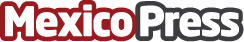 Saint Luke, Escuela de Medicina celebra convenio con el Departamento de Farmacología de la UNAMSaint Luke, Escuela de Medicina y la Universidad Nacional Autónoma de México (UNAM), a través del Departamento de Farmacología de la Facultad de Medicina, celebraron el pasado 5 de septiembre de 2016 un convenio que otorga a los alumnos de Saint Luke (Clave de incorporación UNAM 3395-21) el acceso a su Aula VirtualDatos de contacto:Saint Luke, Escuela de MedicinaSierra Mojada 415, Lomas de Chapultepec, CDMX, 11000.55 67 26 80 23Nota de prensa publicada en: https://www.mexicopress.com.mx/saint-luke-escuela-de-medicina-celebra Categorías: Nacional Medicina Educación Universidades Innovación Tecnológica http://www.mexicopress.com.mx